                                            Agenda                                   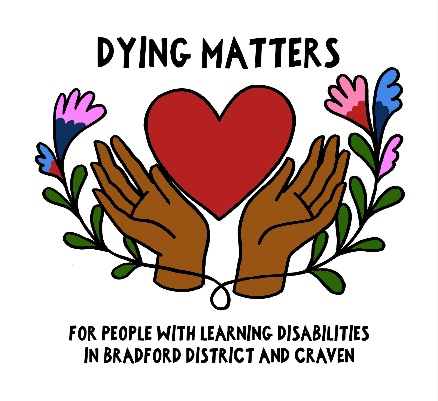  Positive Conversations about Death & Dying with People with Learning Disabilities 9.30 Arrival and drinks 10.00 Natalie & Carol Beardmore - Why do we need conversations about death & dying?  10.15 – The Big Soup  - Life Cycle      10.50 Amy Russell & Christopher Porter  - “Planning for a health emergency” research project 11.00 Katie Peacock -  ‘Farewell to Mumma’ – How Gareth’s support team enabled him to be at the centre of his Mum’s funeralQuick coffee break and stalls11.40  2 workshops –1) Katie Peacock  - Board game & conversation starters   2) Dorcas Lambert, BTHFT  -  What’s important when thinking about future planning  (ReSPECT) – 1.00 pm – Lunch & stalls1.00pm   People First Merseyside  - The DAVD project1.30  - Carl Challinor, BDCFT library - Resources talk1.35 – Nadia Clarke talks about how she remembers her twin brother Liam1.40   2 workshops - 1)  Marilou Armada, End of Life educator talks about the support available to care providers working with people with    learning disabilities  2) Bradford People First  - Making memory box’s 2.15  pm – Keighley People First & Dr Mike Hughes Question and Answer session 2.35 pm Slater & Gordon Solicitors  - Wills & finances 2.55 Carol & Natalie conclude the day & think about Next Steps (Share workshops and drop-in group)  3/3.15 pm Finish   